Эксклюзивное предложение от команды «Magorclub»: Поиск бизнес-партнера: Продажа доли 50% действующего предприятия по вторичной переработке полимерных отходов.Цель создания партнерства: привлечение дополнительных инвестиций, увеличение оборотных средств предприятия, запуск производства стрейч-пленки.Стоимость инвестиций: 8 800 000 руб.Прибыль на 10-й месяц: 3 700 000 руб.Окупаемость: 18 месяцев.В настоящее время предприятие производит 80-100 тн. качественной вторичной гранулы стрейч и ПВД на экструзию. С приходом партнера планируется увеличение объемов производства до 180-240 тн. готовой продукции в месяц (гранула), а также запуск производства стрейч-пленки.Вы можете стать совладельцем одного из лучших по оснащенности производства в отрасли переработки (производство оснащено оборудованием на сумму 30 млн.руб).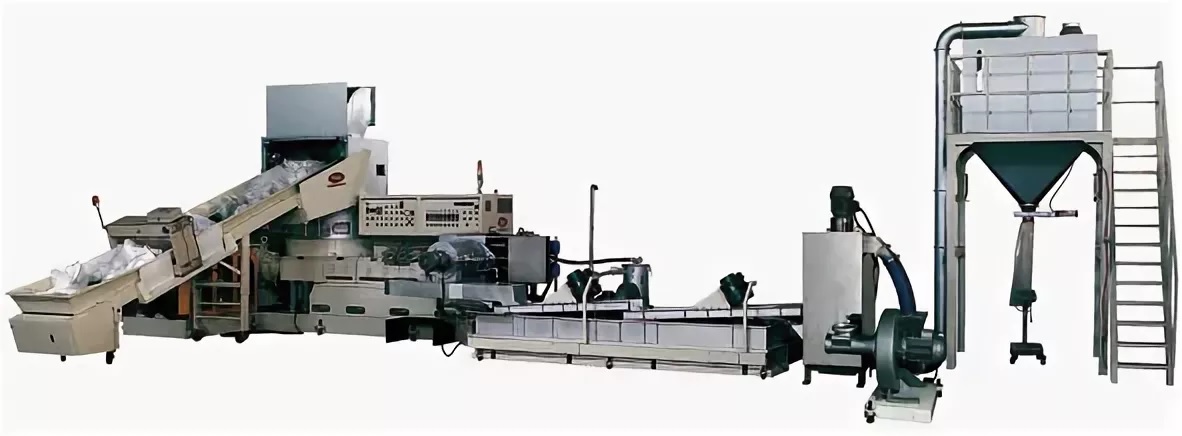 Грамотный подход к организации производства: - 	Знание конъектуры рынка.- 	Отлаженные сбыт и снабжение;-  Стоимость э/энергии составляет всего 4 руб за 1кВт/ч; Электроэнергия – основная составляющая затрат предприятия по вторичной переработке отходов полимеров. Собственники бизнеса придали особое значение этому фактору при выборе места расположения производства.-  Низкая стоимость рабочей силы (з/п рабочего персонала 15-20 т.р.);- Транспортная доступность: производство находится на пересечении 2-х основных федеральных трасс, соединяющих 4-е крупных региона в единую транспортную сеть, при этом центральная часть России находится в допустимой транспортной доступности от производства. Выбор места организации производства сделан не случайно: прослеживается грамотно выверенная логистическая целесообразность выбора места расположения, что только добавляет предложению инвестиционной привлекательности.- Высокое качество организации процессов; - Порядочность и ответственный подход к работе со стороны собственников бизнеса.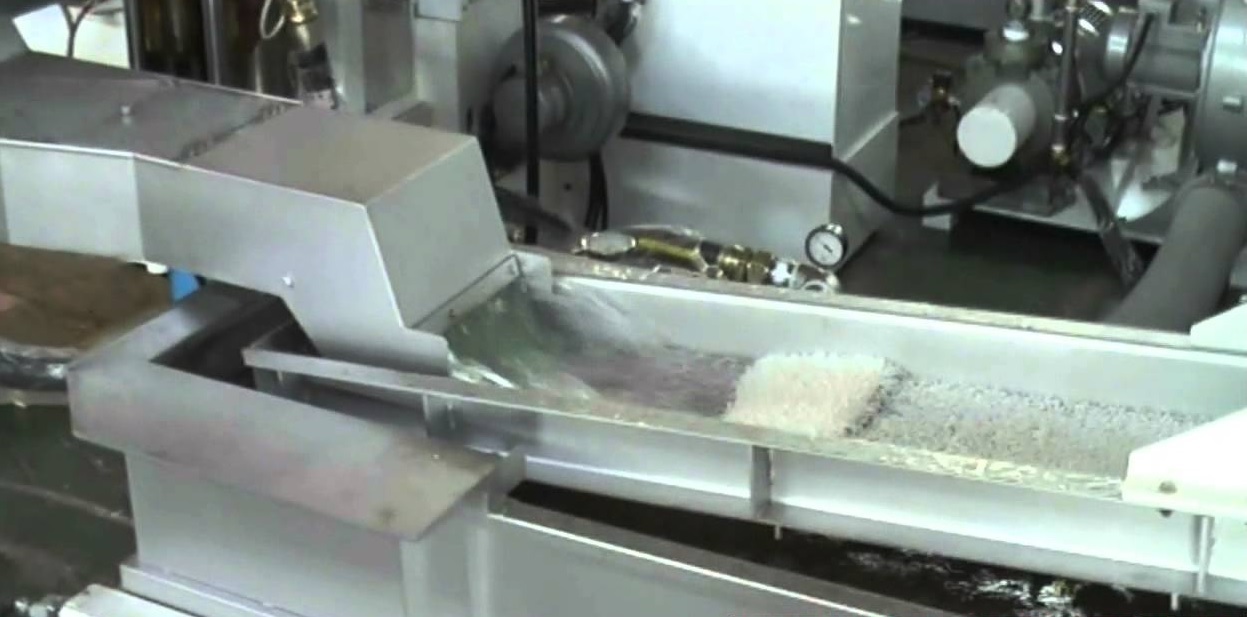 Предприятие существует 3 года. Оно зарекомендовало себя на рынке вторичных полимеров, как надежный поставщик качественной продукции.Производство оснащено высококачественным, дорогим оборудованием в исполнении из нержавеющей стали от компании EXIMPACK, реализующего оборудование лидера по производству оборудованию по переработке полимеров YE-I Machinery о.Тайвань. Полностью автоматизированная линия грануляции состоит:2. 	Дробилка SWP-850, производительность 350 кг/ч. (стоимость 800 т.р)Флотационная ванна Bauer (нерж.) для отделения мусора от пленочных материалов (стоимость 4 млн.руб) в комплекте:- Флотационная ванна, длина 6 м объемом 12 м.куб.;- Барабаны с лопастями – 9 шт;- Шнековый винт на дне ванны для отведения грязи к узлу выгрузки;- Узел выгрузки: центрифуга, вмонтированная в корпус ванны;- Шнековый винт, отводящий чистое сырье на следующий этап переработки.Наклонные центрифуги по 22 кВт (фрикционные мойки) – 2шт (стоимость 800 т.р./шт)Винтовые шнеки (нерж), для подачи сырья в линии 4 шт (400 т.р./шт).Двушнековый отжимной пресс T-200, производительность 400 кг/ч, 75кВт/ч (стоимость 6,5 млн.руб);Линия грануляции YDS –V100 (стоимость составляет 15 млн.руб), в комплект которой входят: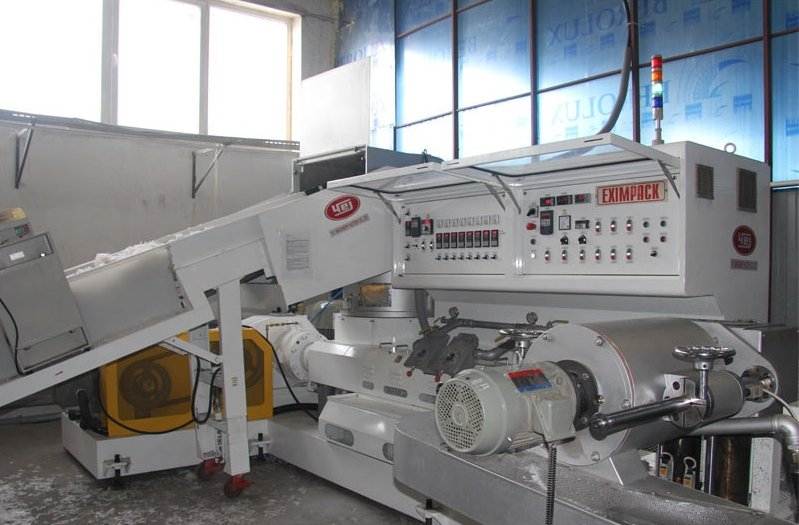 - Встроенный шредер пласт-компактор дискового типа;- Шнековая пара с двумя зонами дегазации;- Двухканальный цилиндрический фильтр с гидроприводом;- Водокольцевая резка гранул с прямым приводом.Мы организуем Вам встречу с собственниками бизнеса. Вы сможете задать им свои вопросы, посмотреть предприятие, оценить инвестиционную привлекательность бизнеса.С Уважением, команда «Magorclub»					+7 (495) 792-21-23info@magorclub.ru							 8 (800) 600-51-16	ИП Едаков Алексей Анатольевич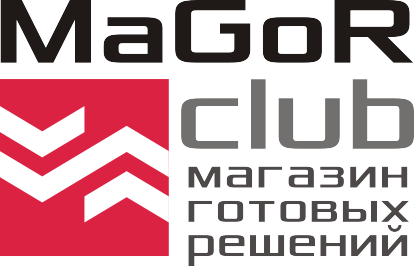 Юр. адрес:142184, Московская область, г. Подольск, мкр. Климовск, ул. Революции, д. 4, кв. 81Фактический  адрес: 142116,  Московская  область,  г. Подольск,   Домодедовское шоссе,  д. 14ИНН   502102695609,   Р/с  40802810400000033385   Отд. «Подольское»  АО «Райффайзенбанк»БИК  044525700,   К/с 30101810200000000700,    ОКПО 0122307330,  ОГРНИП  317507400048131Тел.:  +7 (495)  792-21-23,  +7 (800)  600-51-16,  e-mail:  info@magorclub.ru,  сайт: magorclub.ru- Помещение, площадью 1500 м.кв. (производство) находится в собственности у владельцев бизнеса.Отсутствие арендных платежей увеличивает конкурентоспособность предприятия на рынке. На это и сделали «упор» собственники бизнеса, планируя свою деятельность. 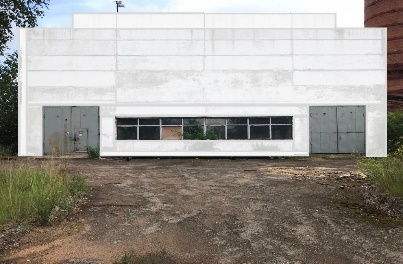 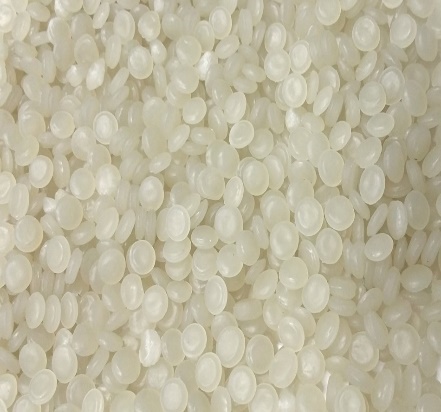 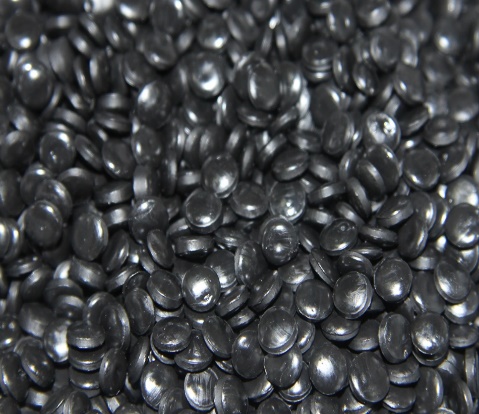 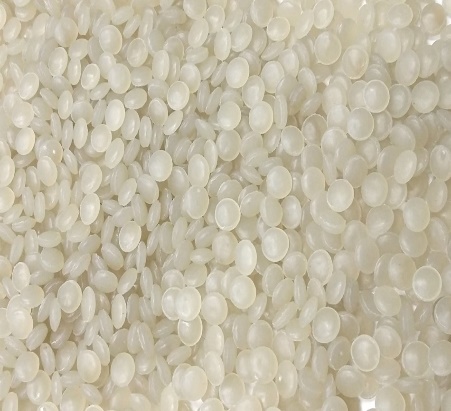 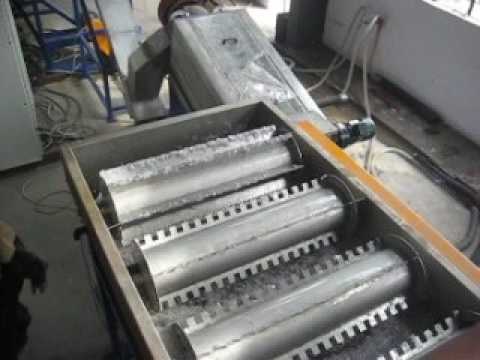 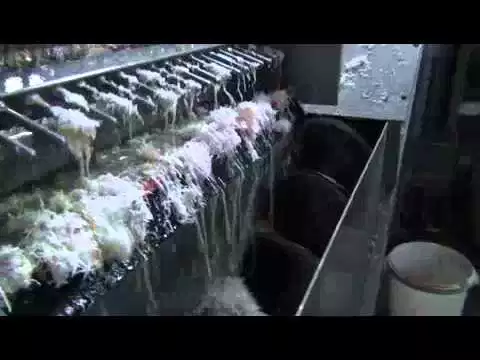 Оборудование оснащено японским и европейским электехническим оборудованием, в том числе дорогими и надажными низкочастотными преобразователями тока фирмы SIEMENS.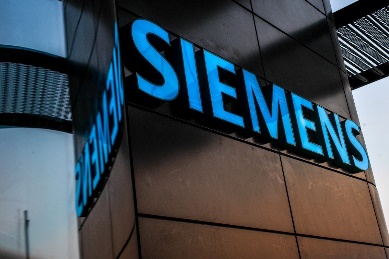 В цеху ведется круглосуточное видеонаблюдение, позволяющее владельцам бизнеса наблюдать за работой производства в режиме on-line.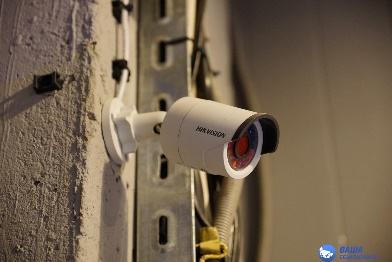 